Publicado en  el 02/11/2015 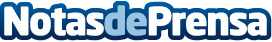 RTVE lanza 'Impulsa Visión' en apoyo al emprendimiento audiovisualDatos de contacto:Nota de prensa publicada en: https://www.notasdeprensa.es/rtve-lanza-impulsa-vision-en-apoyo-al Categorias: Nacional Cine Comunicación Televisión y Radio Emprendedores http://www.notasdeprensa.es